«Об утверждении порядка составления, утверждения и ведения бюджетных смет казенных учреждений»В соответствии со ст. 158, 161, 162, 221 Бюджетного кодекса Российской Федерации, приказом министерства финансов РФ от 14.02.2018г № 26н «Об общих требованиях к порядку составления, утверждения и ведения бюджетных смет казенных учреждений, руководствуясь Уставом поселка Березовка Березовского района ПОСТАНОВЛЯЮ:1. Утвердить порядок составления, утверждения и ведения бюджетных смет казенных учреждений администрации поселка Березовка Березовского      района Красноярского края, согласно приложению.2. Контроль за исполнением настоящего постановления возложить на      главного специалиста администрации поселка Березовка по финансово-экономическим вопросам.4.Постановление вступает в силу в день, следующий за днем официального опубликования в газете «Пригород», подлежит размещению на сайте http://www.pgt-berezovka.ru.Глава поселка								В.Н. ЕвсеевПОРЯДОК СОСТАВЛЕНИЯ, УТВЕРЖДЕНИЯ И ВЕДЕНИЯ         БЮДЖЕТНЫХ СМЕТ КАЗЕННЫХ УЧРЕЖДЕНИЙ                           АДМИНИСТРАЦИИ ПОСЕЛКА БЕРЕЗОВКА БЕРЕЗОВСКОГО    РАЙОНА КРАСНОЯРСКОГО КРАЯI. Общие положения1. Настоящий документ устанавливает требования к составлению, утверждению и ведению бюджетной сметы (далее - смета) муниципального казенного учреждения, с учетом положений статьи 161 Бюджетного кодекса Российской Федерации. 2. Главный распорядитель средств бюджета утверждает порядок составления, утверждения и ведения смет подведомственных учреждений в соответствии с требованиями законодательства Российской Федерации, в том числе с учетом настоящих Общих требований. Главный распорядитель средств бюджета вправе установить в Порядке главного распорядителя бюджетных средств, следующие положения для составления, ведения и утверждения смет для подведомственных учреждений:	- порядок и сроки составления и подписания проектов смет;	- порядок и сроки составления, ведения и утверждения смет (внесения изменений в сметы);	- полномочия главного распорядителя (распорядителя) средств учреждения по утверждению сметы (внесению изменений в смету).Порядок составления, утверждения и ведения смет учреждений принимается в форме единого документа.II. Составление смет учреждений3. Составлением сметы в целях настоящего порядка является установление объема и распределения направлений расходов средств бюджета на очередной финансовый год (на очередной финансовый год и плановый период) на основании доведенных до учреждения в установленном законодательством  Российской Федерации порядке лимитов бюджетных обязательств на принятие и (или) исполнение бюджетных обязательств по обеспечению выполнения  функций казенного учреждения, включая бюджетные обязательства по предоставлению бюджетных инвестиций и субсидий юридическим лицам (в том числе субсидии бюджетным и автономным учреждениям), субсидий, субвенций и иных межбюджетных трансфертов (далее - лимиты бюджетных обязательств).4. Показатели сметы формируются в разрезе кодов классификации расходов бюджета поселка бюджетной классификации Российской Федерации с детализацией по кодам элементов видов расходов классификации расходов районного бюджета и дополнительной детализацией по кодам статей (подстатей) групп (статей) классификации операций сектора государственного управления (кодам аналитических показателей) в пределах доведенных лимитов бюджетных обязательств.5. Смета составляется учреждением путем формирования показателей сметы на второй год планового периода и внесения изменений в утвержденные показатели сметы на очередной финансовый год и плановый период по образцам согласно приложения № 1 и приложения № 2 к настоящему порядку.Смета составляется на основании обоснований (расчетов) плановых сметных показателей, являющихся неотъемлемой частью сметы согласно приложения № 3.Обоснования (расчеты) плановых сметных показателей составляются в процессе формирования проекта решения о бюджете на очередной финансовый год и плановый период.6. Смета реорганизуемого учреждения составляется в соответствии с Порядком главного распорядителя бюджетных средств, установленным главным распорядителем бюджетных средств, в ведение которого перешло реорганизуемое учреждение, на период текущего финансового года (текущего финансового года и планового периода) в объеме доведенных учреждению лимитов бюджетных обязательств на текущий финансовый год (текущий финансовый год и плановый период).III. Утверждение смет учреждений7. Смета учреждения, являющегося органом местного самоуправления, осуществляющим бюджетные полномочия главного распорядителя (распорядителя) бюджетных средств, утверждается руководителем главного распорядителя (распорядителя) бюджетных средств или иным лицом, уполномоченным действовать в установленном законодательством Российской Федерации порядке от имени главного распорядителя (распорядителя) бюджетных средств (далее - руководитель главного распорядителя бюджетных средств).Смета учреждения, не осуществляющего бюджетные полномочия главного распорядителя (распорядителя) бюджетных средств, утверждается руководителем учреждения или иным лицом, уполномоченным действовать в установленном законодательством Российской Федерации порядке от имени учреждения (далее - руководитель учреждения), если иное не установлено Порядком главного распорядителя бюджетных средств.Утверждение сметы учреждения в соответствии с настоящим пунктом, осуществляется не позднее десяти рабочих дней со дня доведения учреждению в установленном законодательством Российской Федерации порядке лимитов бюджетных обязательств.8. Руководитель главного распорядителя бюджетных средств в случае доведения муниципального задания на оказание муниципальных услуг (выполнение работ) до подведомственного учреждения предоставляет в соответствии с Порядком главного распорядителя бюджетных средств руководителю учреждения право утверждать смету учреждения.9. Руководитель главного распорядителя бюджетных средств вправе в соответствии с Порядком главного распорядителя бюджетных средств ограничить предоставленное право утверждать смету учреждения руководителю распорядителя бюджетных средств (учреждения) в случае выявления нарушений бюджетного законодательства Российской Федерации, допущенных распорядителем бюджетных средств (учреждением) при исполнении сметы.10. Утвержденные сметы с обоснованиями (расчетами) плановых сметных показателей, использованными при формировании сметы, направляются распорядителем бюджетных средств (учреждением) главному распорядителю (распорядителю) бюджетных средств не позднее одного рабочего дня после утверждения сметы.IV. Ведение смет учреждений11. Ведением сметы в целях настоящего порядка является внесение изменений в показатели сметы в пределах, доведенных учреждению в установленном законодательством Российской Федерации порядке лимитов бюджетных обязательств.	Изменения показателей сметы составляются учреждением согласно приложения № 3 к настоящим Общим требованиям.12. Внесение изменений в показатели сметы осуществляется путем утверждения изменений показателей - сумм увеличения, отражающихся со знаком "плюс" и (или) уменьшения объемов сметных назначений, отражающихся со знаком "минус":	изменяющих объемы сметных назначений в случае изменения доведенных учреждению в установленном законодательством Российской Федерации порядке лимитов бюджетных обязательств;	изменяющих распределение сметных назначений по кодам классификации расходов бюджетов бюджетной классификации Российской Федерации, требующих изменения показателей бюджетной росписи главного распорядителя (распорядителя) бюджетных средств и лимитов бюджетных обязательств;	изменяющих распределение сметных назначений по кодам классификации расходов бюджетов бюджетной классификации Российской Федерации, не требующих изменения показателей бюджетной росписи главного распорядителя (распорядителя) бюджетных средств и лимитов бюджетных обязательств;	изменяющих объемы сметных назначений, приводящих к перераспределению их между разделами сметы;	изменяющих иные показатели, предусмотренные Порядком ведения сметы.13. Изменения в смету формируются на основании изменений показателей обоснований (расчетов) плановых сметных показателей, сформированных в соответствии с положениями пункта 5 настоящего порядка.	В случае изменения показателей обоснований (расчетов) плановых сметных показателей, не влияющих на показатели сметы учреждения, осуществляется изменение только показателей обоснований (расчетов) плановых сметных показателей. В этом случае измененные показатели обоснований (расчетов) плановых сметных показателей утверждаются в соответствии с пунктом 15 настоящего порядка.14. Внесение изменений в смету, требующих изменения показателей бюджетной росписи главного распорядителя (распорядителя) бюджетных средств и лимитов бюджетных обязательств, утверждается после внесения в установленном законодательством Российской Федерации порядке изменений в бюджетную роспись главного распорядителя (распорядителя) бюджетных средств и лимиты бюджетных обязательств.15. Утверждение изменений в показатели сметы и изменений обоснований (расчетов) плановых сметных показателей осуществляется в сроки, предусмотренные абзацам третьим   пункта 7 настоящих Общих требований, в случаях внесения изменений в смету, установленных абзацами вторым - четвертым пункта 12 настоящих Общих требований.16. Изменения в смету с обоснованиями (расчетами) плановых сметных показателей, использованными при ее изменении, или изменение показателей обоснований (расчетов) плановых сметных показателей, не приводящих к изменению сметы, направляются распорядителем бюджетных средств (учреждением) главному распорядителю (распорядителю) бюджетных средств не позднее одного рабочего дня после утверждения изменений в смету (изменений в показатели обоснований (расчетов) плановых сметных показателей).УТВЕРЖДАЮ___________________________________________ (наименование должностного лица,утверждающего бюджетную смету, наименование___________________________________________главного распорядителя (распорядителя)бюджетных средств, учреждения)_____________ _____________________________ (подпись)       (расшифровка подписи)"__" _______________ 20__ г.                  БЮДЖЕТНАЯ СМЕТА НА 20__ ФИНАНСОВЫЙ ГОД                 (НА 20__ ФИНАНСОВЫЙ ГОД И ПЛАНОВЫЙ ПЕРИОД                          20__ и 20__ ГОДОВ <*>)Раздел 1. Итоговые показатели бюджетной сметыРаздел 2. Лимиты бюджетных обязательств по расходам получателя бюджетных средств <***>Раздел 3. Лимиты бюджетных обязательств по расходам на предоставление бюджетных инвестиций юридическим лицам, субсидий бюджетным и автономным учреждениям, иным некоммерческим организациям, межбюджетных трансфертов, субсидий юридическим лицам, индивидуальным предпринимателям, физическим лицам – производителям товаров, работ, услуг, субсидий государственным корпорациям, компаниям, публично-правовым компаниям; осуществление платежей, взносов, безвозмездных перечислений субъектам международного права; обслуживание государственного долга, исполнение судебных актов, государственных гарантий Российской Федерации, а также по резервным расходамРаздел 4. Лимиты бюджетных обязательств по расходам на закупки товаров, работ, услуг, осуществляемые получателем бюджетных средств в пользу третьих лицРаздел 5. СПРАВОЧНО: Бюджетные ассигнования на исполнение публичных нормативных обязательствРуководитель учреждения(уполномоченное лицо)     _____________ ___________ ___________________                           (должность)   (подпись)  (фамилия, инициалы)Исполнитель               _____________ ________________________ __________                           (должность)     (фамилия, инициалы)    (телефон)"__" _________ 20__ г.<*> В случае утверждения закона (решения) о бюджете на очередной финансовый год и плановый период.<**> Указывается дата подписания сметы, в случае утверждения сметы руководителем учреждения - дата утверждения сметы.<***> Расходы, осуществляемые в целях обеспечения выполнения функций учреждения, установленные статьей 70 Бюджетного кодекса Российской Федерации (Собрание законодательства Российской Федерации, 2007, N 18, ст. 2117, 2010, N 19, ст. 2291; 2013, N 52, ст. 6983).<****> Указывается код классификации операций сектора государственного управления или код аналитического показателя в случае, если Порядком ведения сметы предусмотрена дополнительная детализация показателей сметы по кодам статей (подстатей) соответствующих групп (статей) классификации операций сектора государственного управления (кодам аналитических показателей).УТВЕРЖДАЮ___________________________________________ (наименование должностного лица,утверждающего бюджетную смету, наименование___________________________________________главного распорядителя (распорядителя)бюджетных средств, учреждения)_____________ _____________________________ (подпись)       (расшифровка подписи)"__" _______________ 20__ г.                   ИЗМЕНЕНИЕ ПОКАЗАТЕЛЕЙ БЮДЖЕТНОЙ СМЕТЫ              НА 20__ ФИНАНСОВЫЙ ГОД (НА 20__ ФИНАНСОВЫЙ ГОД                  И ПЛАНОВЫЙ ПЕРИОД 20__ и 20__ ГОДОВ) <*>Раздел 1. Итоговые изменения показателей бюджетной сметыРаздел 2. Лимиты бюджетных обязательств по расходам получателя бюджетных средств <***>Раздел 3. Лимиты бюджетных обязательств по расходам на предоставление бюджетных инвестиций юридическим лицам, субсидий бюджетным и автономным учреждениям, иным некоммерческим организациям, межбюджетных трансфертов, субсидий юридическим лицам, индивидуальным предпринимателям, физическим лицам – производителям товаров, работ, услуг, субсидий государственным корпорациям, компаниям, публично-правовым компаниям; осуществление платежей, взносов, безвозмездных перечислений субъектам международного права; обслуживание государственного долга, исполнение судебных актов, государственных гарантий Российской Федерации, а также по резервным расходамРаздел 4. Лимиты бюджетных обязательств по расходам на закупки товаров, работ, услуг, осуществляемые получателем бюджетных средств в пользу третьих лиц         Раздел 5. СПРАВОЧНО: Бюджетные ассигнования на исполнение публичных нормативных обязательствРуководитель учреждения(уполномоченное лицо)     _____________ ___________ ___________________                           (должность)   (подпись)  (фамилия, инициалы)Исполнитель               ____________ ________________________ __________                           (должность)     (фамилия, инициалы)    (телефон)"__" _________ 20__ г.РАСЧЕТЫк бюджетной сметена ____ годНаименование учреждения ________________________________________Наименование бюджета ___________________________________________КОСГУ 211 "Заработная плата"КОСГУ 213 "Начисления на выплаты по оплате труда"КОСГУ 212 "Прочие выплаты"--------------------------------<*> Размер суточных в соответствии с действующими на дату составления сметы нормативными правовыми актами.КОСГУ 222 "Транспортные услуги"КОСГУ 221 "Услуги связи"1. Услуги телефонной связи и электронной почты2. Услуги Интернета3. Услуги почтовой связиКОСГУ 223 "Коммунальные услуги"КОСГУ 224 "Арендная плата за пользование имуществом"КОСГУ 225 "Работы, услуги по содержанию имущества"КОСГУ 226 "Прочие работы, услуги"КОСГУ 262 "Пособия по социальной помощи населению"КОСГУ 290 "Прочие расходы"КОСГУ 310 "Увеличение стоимости основных средств"КОСГУ 340 "Увеличение стоимости материальных запасов"Руководитель учреждения(уполномоченное лицо)     _____________ ___________ ___________________                                                 (должность)   (подпись)  (фамилия, инициалы)Исполнитель               ____________ ________________________ __________                                         (должность)     (фамилия, инициалы)    (телефон)"__" _________ 20__ г.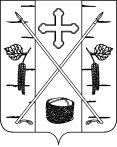 АДМИНИСТРАЦИЯ ПОСЕЛКА БЕРЕЗОВКАБЕРЕЗОВСКОГО РАЙОНА КРАСНОЯРСКОГО КРАЯПОСТАНОВЛЕНИЕп. Березовка«02» марта 2023г.							           № 66Приложение                                              к постановлению администрации        поселка Березовка Березовского района     Красноярского края от 02.03.2023 № 66Приложение № 1                                         к приложению постановления            администрации поселка Березовка      Березовского района Красноярского края от 02.03.2023 № 66КОДЫФорма по ОКУД0501012от "__" ______ 20__ г. <**>ДатаПолучатель бюджетных средств___________________________по Сводному рееструРаспорядитель бюджетных средств___________________________по Сводному рееструГлавный распорядитель бюджетных средств___________________________Глава по БКНаименование бюджета___________________________по ОКТМОЕдиница измерения: Руб.по ОКЕИ383Код по бюджетной классификации Российской ФедерацииКод по бюджетной классификации Российской ФедерацииКод по бюджетной классификации Российской ФедерацииКод по бюджетной классификации Российской ФедерацииКод аналитического показателя <****>СуммаСуммаСуммаСуммаСуммаСуммаСуммаСуммаСуммаКод по бюджетной классификации Российской ФедерацииКод по бюджетной классификации Российской ФедерацииКод по бюджетной классификации Российской ФедерацииКод по бюджетной классификации Российской ФедерацииКод аналитического показателя <****>на 20__ год(на текущий финансовый год)на 20__ год(на текущий финансовый год)на 20__ год(на текущий финансовый год)на 20__ год(на первый год планового периода)на 20__ год(на первый год планового периода)на 20__ год(на первый год планового периода)на 20__ год(на второй год планового периода)на 20__ год(на второй год планового периода)на 20__ год(на второй год планового периода)разделподразделцелевая статьявид расходовКод аналитического показателя <****>в рублях (рублевом эквиваленте)в валютекод валюты по ОКВв рублях (рублевом эквиваленте)в валютекод валюты по ОКВв рублях (рублевом эквиваленте)в валютекод валюты по ОКВ1234567891011121314Итого по коду БКИтого по коду БКИтого по коду БКИтого по коду БКxxxxxxВсегоxxxxxxНаименование показателяКод строкиКод по бюджетной классификации Российской ФедерацииКод по бюджетной классификации Российской ФедерацииКод по бюджетной классификации Российской ФедерацииКод по бюджетной классификации Российской ФедерацииКод аналитического показателя <****>СуммаСуммаСуммаСуммаСуммаСуммаСуммаСуммаСуммаНаименование показателяКод строкиКод по бюджетной классификации Российской ФедерацииКод по бюджетной классификации Российской ФедерацииКод по бюджетной классификации Российской ФедерацииКод по бюджетной классификации Российской ФедерацииКод аналитического показателя <****>на 20__ год(на текущий финансовый год)на 20__ год(на текущий финансовый год)на 20__ год(на текущий финансовый год)на 20__ год(на первый год планового периода)на 20__ год(на первый год планового периода)на 20__ год(на первый год планового периода)на 20__ год(на второй год планового периода)на 20__ год(на второй год планового периода)на 20__ год(на второй год планового периода)Наименование показателяКод строкиразделподразделцелевая статьявид расходовКод аналитического показателя <****>в рублях (рублевом эквиваленте)в валютекод валюты по ОКВв рублях (рублевом эквиваленте)в валютекод валюты по ОКВв рублях (рублевом эквиваленте)в валютекод валюты по ОКВ12345678910111213141516Итого по коду БКИтого по коду БКxxxxxxВсегоВсегоВсегоВсегоВсегоxxxxxxНаименование показателяКод строкиКод по бюджетной классификации Российской ФедерацииКод по бюджетной классификации Российской ФедерацииКод по бюджетной классификации Российской ФедерацииКод по бюджетной классификации Российской ФедерацииКод аналитического показателя <****>СуммаСуммаСуммаСуммаСуммаСуммаСуммаСуммаСуммаНаименование показателяКод строкиКод по бюджетной классификации Российской ФедерацииКод по бюджетной классификации Российской ФедерацииКод по бюджетной классификации Российской ФедерацииКод по бюджетной классификации Российской ФедерацииКод аналитического показателя <****>на 20__ год(на текущий финансовый год)на 20__ год(на текущий финансовый год)на 20__ год(на текущий финансовый год)на 20__ год(на первый год планового периода)на 20__ год(на первый год планового периода)на 20__ год(на первый год планового периода)на 20__ год(на второй год планового периода)на 20__ год(на второй год планового периода)на 20__ год(на второй год планового периода)Наименование показателяКод строкиразделподразделцелевая статьявид расходовКод аналитического показателя <****>в рублях (рублевом эквиваленте)в валютекод валюты по ОКВв рублях (рублевом эквиваленте)в валютекод валюты по ОКВв рублях (рублевом эквиваленте)в валютекод валюты по ОКВ12345678910111213141516Итого по коду БКИтого по коду БКxxxxxxВсегоВсегоВсегоВсегоВсегоxxxxxxНаименование показателяКод строкиКод по бюджетной классификации Российской ФедерацииКод по бюджетной классификации Российской ФедерацииКод по бюджетной классификации Российской ФедерацииКод по бюджетной классификации Российской ФедерацииКод аналитического показателя <****>СуммаСуммаСуммаСуммаСуммаСуммаСуммаСуммаСуммаНаименование показателяКод строкиКод по бюджетной классификации Российской ФедерацииКод по бюджетной классификации Российской ФедерацииКод по бюджетной классификации Российской ФедерацииКод по бюджетной классификации Российской ФедерацииКод аналитического показателя <****>на 20__ год(на текущий финансовый год)на 20__ год(на текущий финансовый год)на 20__ год(на текущий финансовый год)на 20__ год(на первый год планового периода)на 20__ год(на первый год планового периода)на 20__ год(на первый год планового периода)на 20__ год(на второй год планового периода)на 20__ год(на второй год планового периода)на 20__ год(на второй год планового периода)Наименование показателяКод строкиразделподразделцелевая статьявид расходовКод аналитического показателя <****>в рублях (рублевом эквиваленте)в валютекод валюты по ОКВв рублях (рублевом эквиваленте)в валютекод валюты по ОКВв рублях (рублевом эквиваленте)в валютекод валюты по ОКВ12345678910111213141516Итого по коду БКИтого по коду БКxxxxxxВсегоВсегоВсегоВсегоВсегоxxxxxxНаименование показателяКод строкиКод по бюджетной классификации Российской ФедерацииКод по бюджетной классификации Российской ФедерацииКод по бюджетной классификации Российской ФедерацииКод по бюджетной классификации Российской ФедерацииКод аналитического показателя <****>СуммаСуммаСуммаСуммаСуммаСуммаСуммаСуммаСуммаНаименование показателяКод строкиКод по бюджетной классификации Российской ФедерацииКод по бюджетной классификации Российской ФедерацииКод по бюджетной классификации Российской ФедерацииКод по бюджетной классификации Российской ФедерацииКод аналитического показателя <****>на 20__ год(на текущий финансовый год)на 20__ год(на текущий финансовый год)на 20__ год(на текущий финансовый год)на 20__ год(на первый год планового периода)на 20__ год(на первый год планового периода)на 20__ год(на первый год планового периода)на 20__ год(на второй год планового периода)на 20__ год(на второй год планового периода)на 20__ год(на второй год планового периода)Наименование показателяКод строкиразделподразделцелевая статьявид расходовКод аналитического показателя <****>в рублях (рублевом эквиваленте)в валютекод валюты по ОКВв рублях (рублевом эквиваленте)в валютекод валюты по ОКВв рублях (рублевом эквиваленте)в валютекод валюты по ОКВ12345678910111213141516Итого по коду БКИтого по коду БКxxxxxxВсегоВсегоВсегоВсегоВсегоxxxxxxПриложение № 2                                         к приложению постановления            администрации поселка Березовка     Березовского района  Красноярского края от 02.03.2023 № 66КОДЫФорма по ОКУД0501013от "__" ______ 20__ г. <**>ДатаПолучатель бюджетных средств___________________________по Сводному рееструРаспорядитель бюджетных средств___________________________по Сводному рееструГлавный распорядитель бюджетных средств___________________________Глава по БКНаименование бюджета___________________________по ОКТМОЕдиница измерения: рубпо ОКЕИ383Код по бюджетной классификации Российской ФедерацииКод по бюджетной классификации Российской ФедерацииКод по бюджетной классификации Российской ФедерацииКод по бюджетной классификации Российской ФедерацииКод аналитического показателя <****>Сумма (+, -)Сумма (+, -)Сумма (+, -)Сумма (+, -)Сумма (+, -)Сумма (+, -)Сумма (+, -)Сумма (+, -)Сумма (+, -)Код по бюджетной классификации Российской ФедерацииКод по бюджетной классификации Российской ФедерацииКод по бюджетной классификации Российской ФедерацииКод по бюджетной классификации Российской ФедерацииКод аналитического показателя <****>на 20__ год(на текущий финансовый год)на 20__ год(на текущий финансовый год)на 20__ год(на текущий финансовый год)на 20__ год(на первый год планового периода)на 20__ год(на первый год планового периода)на 20__ год(на первый год планового периода)на 20__ год(на второй год планового периода)на 20__ год(на второй год планового периода)на 20__ год(на второй год планового периода)разделподразделцелевая статьявид расходовКод аналитического показателя <****>в рублях (рублевом эквиваленте)в валютекод валюты по ОКВв рублях (рублевом эквиваленте)в валютекод валюты по ОКВв рублях (рублевом эквиваленте)в валютекод валюты по ОКВ1234567891011121314Итого по коду БКИтого по коду БКИтого по коду БКИтого по коду БКxxxxxxВсегоxxxxxx         Наименование показателяКод строкиКод по бюджетной классификации Российской ФедерацииКод по бюджетной классификации Российской ФедерацииКод по бюджетной классификации Российской ФедерацииКод по бюджетной классификации Российской ФедерацииКод аналитического показателя <****>Сумма (+, -)Сумма (+, -)Сумма (+, -)Сумма (+, -)Сумма (+, -)Сумма (+, -)Сумма (+, -)Сумма (+, -)Сумма (+, -)         Наименование показателяКод строкиКод по бюджетной классификации Российской ФедерацииКод по бюджетной классификации Российской ФедерацииКод по бюджетной классификации Российской ФедерацииКод по бюджетной классификации Российской ФедерацииКод аналитического показателя <****>на 20__ год(на текущий финансовый год)на 20__ год(на текущий финансовый год)на 20__ год(на текущий финансовый год)на 20__ год(на первый год планового периода)на 20__ год(на первый год планового периода)на 20__ год(на первый год планового периода)на 20__ год(на второй год планового периода)на 20__ год(на второй год планового периода)на 20__ год(на второй год планового периода)         Наименование показателяКод строкиразделподразделцелевая статьявид расходовКод аналитического показателя <****>в рублях (рублевом эквиваленте)в валютекод валюты по ОКВв рублях (рублевом эквиваленте)в валютекод валюты по ОКВв рублях (рублевом эквиваленте)в валютекод валюты по ОКВ12345678910111213141516Итого по коду БКИтого по коду БКxxxxxxВсегоВсегоВсегоВсегоВсегоxxxxxxНаименование показателяКод строкиКод по бюджетной классификации Российской ФедерацииКод по бюджетной классификации Российской ФедерацииКод по бюджетной классификации Российской ФедерацииКод по бюджетной классификации Российской ФедерацииКод аналитического показателя <****>Сумма (+, -)Сумма (+, -)Сумма (+, -)Сумма (+, -)Сумма (+, -)Сумма (+, -)Сумма (+, -)Сумма (+, -)Сумма (+, -)Наименование показателяКод строкиКод по бюджетной классификации Российской ФедерацииКод по бюджетной классификации Российской ФедерацииКод по бюджетной классификации Российской ФедерацииКод по бюджетной классификации Российской ФедерацииКод аналитического показателя <****>на 20__ год(на текущий финансовый год)на 20__ год(на текущий финансовый год)на 20__ год(на текущий финансовый год)на 20__ год(на первый год планового периода)на 20__ год(на первый год планового периода)на 20__ год(на первый год планового периода)на 20__ год(на второй год планового периода)на 20__ год(на второй год планового периода)на 20__ год(на второй год планового периода)Наименование показателяКод строкиразделподразделцелевая статьявид расходовКод аналитического показателя <****>в рублях (рублевом эквиваленте)в валютекод валюты по ОКВв рублях (рублевом эквиваленте)в валютекод валюты по ОКВв рублях (рублевом эквиваленте)в валютекод валюты по ОКВ12345678910111213141516Итого по коду БКИтого по коду БКxxxxxxВсегоВсегоВсегоВсегоВсегоxxxxxxНаименование показателяКод строкиКод по бюджетной классификации Российской ФедерацииКод по бюджетной классификации Российской ФедерацииКод по бюджетной классификации Российской ФедерацииКод по бюджетной классификации Российской ФедерацииКод аналитического показателя <****>Сумма (+, -)Сумма (+, -)Сумма (+, -)Сумма (+, -)Сумма (+, -)Сумма (+, -)Сумма (+, -)Сумма (+, -)Сумма (+, -)Наименование показателяКод строкиКод по бюджетной классификации Российской ФедерацииКод по бюджетной классификации Российской ФедерацииКод по бюджетной классификации Российской ФедерацииКод по бюджетной классификации Российской ФедерацииКод аналитического показателя <****>на 20__ год(на текущий финансовый год)на 20__ год(на текущий финансовый год)на 20__ год(на текущий финансовый год)на 20__ год(на первый год планового периода)на 20__ год(на первый год планового периода)на 20__ год(на первый год планового периода)на 20__ год(на второй год планового периода)на 20__ год(на второй год планового периода)на 20__ год(на второй год планового периода)Наименование показателяКод строкиразделподразделцелевая статьявид расходовКод аналитического показателя <****>в рублях (рублевом эквиваленте)в валютекод валюты по ОКВв рублях (рублевом эквиваленте)в валютекод валюты по ОКВв рублях (рублевом эквиваленте)в валютекод валюты по ОКВ12345678910111213141516Итого по коду БКИтого по коду БКxxxxxxВсегоВсегоВсегоВсегоВсегоxxxxxxНаименование показателяКод строкиКод по бюджетной классификации Российской ФедерацииКод по бюджетной классификации Российской ФедерацииКод по бюджетной классификации Российской ФедерацииКод по бюджетной классификации Российской ФедерацииКод аналитического показателя <****>Сумма (+, -)Сумма (+, -)Сумма (+, -)Сумма (+, -)Сумма (+, -)Сумма (+, -)Сумма (+, -)Сумма (+, -)Сумма (+, -)Наименование показателяКод строкиКод по бюджетной классификации Российской ФедерацииКод по бюджетной классификации Российской ФедерацииКод по бюджетной классификации Российской ФедерацииКод по бюджетной классификации Российской ФедерацииКод аналитического показателя <****>на 20__ год(на текущий финансовый год)на 20__ год(на текущий финансовый год)на 20__ год(на текущий финансовый год)на 20__ год(на первый год планового периода)на 20__ год(на первый год планового периода)на 20__ год(на первый год планового периода)на 20__ год(на второй год планового периода)на 20__ год(на второй год планового периода)на 20__ год(на второй год планового периода)Наименование показателяКод строкиразделподразделцелевая статьявид расходовКод аналитического показателя <****>в рублях (рублевом эквиваленте)в валютекод валюты по ОКВв рублях (рублевом эквиваленте)в валютекод валюты по ОКВв рублях (рублевом эквиваленте)в валютекод валюты по ОКВ12345678910111213141516Итого по коду БКИтого по коду БКxxxxxxВсегоВсегоВсегоВсегоВсегоxxxxxxПриложение № 3                                            к приложению постановления            администрации поселка Березовка     Березовского района Красноярского края от 02.03.2023 № 66Наименование расходовСумма в месяц (согласно штатному расписанию), руб.Количество месяцевСумма, тыс. руб. (гр. 2 x гр. 3)1234Оплата по окладам (должностным окладам), ставкам заработной платы, всегов том числе:в том числе:в том числе:в том числе:стимулирующие выплаты руководителю учрежденияФонд оплаты труда на очередной финансовый год, руб.Размер начислений на выплаты по оплате труда в соответствии с действующими на дату составления сметы нормативно-правовыми актами, %Сумма начислений на выплаты по оплате труда, руб. (гр. 1 x гр. 2 / 100)123Наименование расходовМесто назначенияКоличество командировокЧисленность командированных работниковКол-во суток пребывания в командировкеСумма, руб. (гр. 4 x гр. 5 x <*>)123456Суточные при служебных командировкахНаименование расходовЧисленность работников, использующих право на компенсацию (пособие)Количество платежей в годРазмер компенсации (пособия), тыс. руб.Сумма, руб. (гр. 2 x гр. 3 x гр. 4)12345Пособие на ребенкаИные расходы по КОСГУ 212 "Прочие выплаты"Иные расходы по КОСГУ 212 "Прочие выплаты"Иные расходы по КОСГУ 212 "Прочие выплаты"Иные расходы по КОСГУ 212 "Прочие выплаты"Сумма, руб.Наименование расходовМесто назначенияКоличество командировокЧисленность командированных работников за годСредняя стоимость проезда в одну сторону, тыс. руб.Сумма, руб. (гр. 3 x гр. 4 x гр. 5 x 2)123456Оплата проезда при служебных командировкахНаименование расходовКоличество услугСтоимость за услугу, руб.Сумма, руб. (гр. 2 x гр. 3)1234Оплата услуг по пассажирским и грузовым перевозкамИные расходы по КОСГУ 222 "Транспортные услуги"Иные расходы по КОСГУ 222 "Транспортные услуги"Иные расходы по КОСГУ 222 "Транспортные услуги"Сумма, руб.Наименование расходовЕдиница измеренияКоличество номеровКоличество платежей в годСтоимость за единицу, руб.Сумма, руб. (гр. 3 x гр. 4 x гр. 5)123456Абонентская оплата за номеред.Повременная оплата междугородных, международных и местных телефонных соединениймин.И т.д.ед.ед./мин.Наименование расходовОбъем информации (гигабайт в год)Стоимость 1 гигабайта, руб.Стоимость аренды канала, руб.Сумма, руб. (гр. 2 x гр. 3 x гр. 4)12345Подключение и использование сети ИнтернетНаименование расходовЕд. измеренияКоличествоСтоимость за единицу, руб.Сумма, руб. (гр. 3 <*> гр. 4)12345Иные расходы по КОСГУ 221 "Услуги связи"Иные расходы по КОСГУ 221 "Услуги связи"Иные расходы по КОСГУ 221 "Услуги связи"Иные расходы по КОСГУ 221 "Услуги связи"Сумма, руб.Наименование расходовЕдиница измеренияКоличество потребления в годТариф (стоимость за единицу), руб.Сумма, руб. (гр. 4 x гр. 5)13456Газовое снабжениекуб. мЭлектроэнергиякВт/часТеплоэнергиягКалГорячее водоснабжениекуб. мХолодное водоснабжениекуб. мВодоотведениекуб. мИные расходы по КОСГУ 223 "Коммунальные услуги"Иные расходы по КОСГУ 223 "Коммунальные услуги"Иные расходы по КОСГУ 223 "Коммунальные услуги"Иные расходы по КОСГУ 223 "Коммунальные услуги"Сумма, руб.Наименование расходовКоличество объектовПлощадь арендуемых помещений, земли (кв. м)Средняя стоимость в месяц  площади (1 объекта автотранспорта), руб.Период пользования имуществом (мес.)Сумма, руб. (гр. 2 x гр. 3 x гр. 4 x гр. 5)123456Арендная плата за пользование имуществом по видам объектовИные расходы по КОСГУ 224 "Арендная плата за пользование имуществом"Иные расходы по КОСГУ 224 "Арендная плата за пользование имуществом"Иные расходы по КОСГУ 224 "Арендная плата за пользование имуществом"Иные расходы по КОСГУ 224 "Арендная плата за пользование имуществом"Иные расходы по КОСГУ 224 "Арендная плата за пользование имуществом"Сумма, руб.Наименование расходовКоличество работ, услуг (договоров на выполнение работ, оказание услуг)Сумма, руб123Наименование расходовКоличество работ, услуг (договоров на выполнение работ, оказание услуг)Сумма, руб123Наименование расходовСумма, руб12Наименование расходовСумма, руб12Наименование расходовКоличествоЦена за единицу, руб.Сумма, руб. (гр. 2 x гр. 3)1234Наименование расходовЕдиница измеренияКоличествоЦена за единицу, руб.Сумма, руб. (гр. 3 x гр. 4)12345